 Информирует Межрайонная ИФНС России № 6 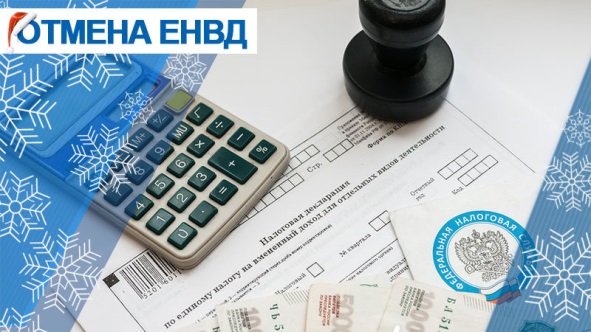 по Забайкальскому краюВ соответствии с Федеральным законом от 29.06.2012 № 97-ФЗ система налогообложения в виде единого налога на вмененный доход (ЕНВД) с 1 января 2021 года не применяется.Организации и индивидуальные предприниматели, применявшие ЕНВД, могут перейти на следующие режимы налогообложения:на упрощённую систему налогообложения. индивидуальные предприниматели, привлекающие при осуществлении своей деятельности не более 15 работников, могут перейти на патентную систему налогообложения; индивидуальные предприниматели, не имеющие наемных работников, могут перейти на применение налога на профессиональный доход. Организации и индивидуальные предприниматели при применении указанных режимов освобождаются от уплаты тех же налогов, что и при ЕНВД: (налог на прибыль организаций, НДФЛ, налог на добавленную стоимость, налог на имущество организаций (физических лиц).Информация о существующих режимах налогообложения размещена на сайте ФНС России (www.nalog.ru)